様式1-1,1-2,の別紙別紙ICTユニットの仕様・機能等（防水ケース用）※ICTユニットを外部回線（光回線、衛星回線等）に接続した際に利用可能ICTユニットの構成機器・付属品リスト（防水ケース型用）（引渡し時・返却時のチェック用）借受者はICTユニットの引渡し及び返却に際して、本リストに記載のICTユニットの構成機器及びその付属品が揃っていることを確認（□にチェック）し、記名してください。本リストは立ち会いの総合通信局等職員に提出してください。○ICTユニットの　□引渡し時　□返却時　に確認しました。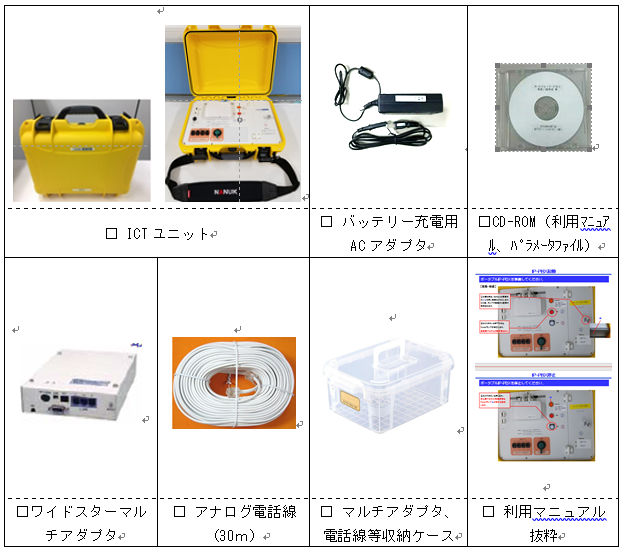 　　　　　年　　月　　日確認者（所属・名前）　　　　　　　　　　　　　　　　　　　　　　　　　様式1-1借 受 申 請 書災害の発生により、通信の確保が困難な状況となったため、応急的に通信手段を確保する必要が生じたことから、ICTユニットの貸与を別紙のとおり申請いたします。　総　務　省北陸総合通信局長　　殿		（ICTユニットを借り受ける団体において　　　　　　　運用の権限を有する者）　　　　　　　令和　　年　　月　　日　様式1-2借　受　書　令和　　年　　月　　日付けで貸与を承認されたICTユニットの引渡し及び運用方法の説明を受けました。ICTユニットの運用と取扱については、別紙に記載された事項及びICTユニットの貸与仕様書に従います。  総　務　省　　北陸総合通信局長　　殿（ICTユニットを借り受ける団体において　運用に権限を有する者）　　　　　　　令和　　年　　月　　日　　　　　　　　　　　１申　請　者（法人の場合、その名称及び代表者名）氏名又は名　称１申　請　者（法人の場合、その名称及び代表者名）住　所２申　請　台　数３使用目的及び必要とする理由　災害時における必要な通信手段の確保のため　災害時における必要な通信手段の確保のため４使 用 場 所※　使用場所が指定できるときのみ記入ください。※　使用場所が指定できるときのみ記入ください。５借　受　期　間　年　　　月　　　日　から　　　　　年　　　月　　　日　まで年　　　月　　　日　から　　　　　年　　　月　　　日　まで６引 渡 場 所７備　 　考■仕様■仕様■仕様項目仕様備考大きさW423×H340×D170mm収納ケースは含まず重量約７kg駆動時間約８時間使用状況によって前後。通信範囲直径100m内蔵の無線LAN単体の場合。（長距離無線LAN、有線LAN等の併用により延長可）同時通話数アクセスポイント(AP)１台あたり20同時通話2つの端末間の通話を1通話とカウント。5台以上のAP（別途用意が必要）を接続すると最大100同時通話。上記のうち外線通話可能数アナログ回線（地上及び衛星のアナログ電話）1本あたり１通話アナログ回線を４回線まで接続可能。（初期設定ではアナログ回線に接続可能となっている。）上記のうち外線通話可能数光回線：　最大100通話ひかり電話オフィスAの場合（光回線に接続する場合はICTユニットの設定変更が必要となる。詳細は付属品の利用マニュアル参照。）最大登録数5000人程度最大で5000人程度を登録可能。対応OSAndroid、iOS、Windows■機能一覧■機能一覧■機能一覧分類分類項目概要説明通話関連通話関連普段の電話番号、自動登録アプリケーションを起動するだけで、普段使っている電話番号(090-1234-5678等)を自動的にIP-PBXに登録可能。通話関連通話関連内線通話普段の電話番号を使って発信、着信が可能。標準電話アプリや電話帳も利用可能。（構内内線電話の代替として活用可）通話関連通話関連外線通話（発信）※Ｗｉ－Ｆｉエリア内に相手（接続先）が居ない場合に自動的に外線へ発信する。（先頭に0等を付加する必要がない）通話関連通話関連外線通話（着信）※Ｗｉ－Ｆｉエリア外からエリア内の端末に着信可能。外線代表番号に発信し、応答メッセージ後に通話したい相手の電話番号(090-1234-5678等)をキー入力することで着信。通話関連通話関連電話会議最大10個までのグループ通話が可能。事前登録など事前設定は不要。（電話会議用番号は取扱説明書参照）通話関連通話関連通話時間制限1回あたりの通話時間設定、次回通話可能となるまでの時間を制限可能。データ通信データ通信アプリダウンロードインターネットと接続できない場合でも、ICTユニットのWebページからスマートフォンに「災害電話アプリ」をダウンロード可能。データ通信データ通信ファイル共有パソコンやスマホで電子ファイルを共有することが可能。共有場所：ippbx.resilient.jp（Username及びPasswordは”mdru”）データ通信データ通信その他ネットワークサービス※広域網に接続した際、インターネットのホームページ閲覧、ＬＩＮＥやメール等、一般的なネットワークサービスを利用可能。■動作確認済み衛星通信端末■動作確認済み衛星通信端末■動作確認済み衛星通信端末端末名衛星通信サービス備考衛星可搬端末01ドコモ　ワイドスターⅡワイドスターマルチアダプタが別途必要。（データ通信のみの利用であればアダプタは不要）EXPLORER 700KDDI　インマルサットBGAN